Name:___________________________________Directions: Beginning in cell #1, work the problem.  Search for your answer.  When you find it, that becomes cell #2.  Work that problem then hunt for the answer.  Continue in this manner until you complete the entire worksheet.Answer: 9_______# Find the y-intercept of: f(x) = x2 – 3x + 4Answer: 6_______# Solve: log2 (3x – 2) – log2 (x – 5) = 3Answer: 7_______#  Find the x-coordinate of the vertex of y = x2 + 4x – 10 Answer: -17_______# Find  if f(x) = 4x2 + 5x + 3 and g(x) = 5x – 5Answer: 5/2_______# : Solve: log 2x = log 4 + log (x – 3)Answer:2_______# Solve the equation: 5x2 + 9x = -2What is the number under the radical?Answer: 4_______# Is f(x) = x3 – 5x + 3, even, odd, or neither.If it’s even, the answer is  “1”If it’s odd, the answer is ”2” If it’s neither, the answer is “3”Answer: -2_______# Find the y-coordinate of the vertex of y = x2 + 4x – 10 Answer: 1/2_______#  What is the smallest real zero of:  Y = x4 – 15x2 – 16 Answer: 51_______# Find the average rate of change of the function: y = x2 + x between x = 1 and x = 8Answer: 3_______#  What is the largest zero of the function f(x) = 3x2 – x – 10 Answer: 38/5_______# The point (9, 12) lies on the terminal side of angle Θ. Find cos Θ.Answer:  3/5_______# Find cos.Answer: 5_______# ) If f(x) =  and g(x) = 6+x, find .Answer:  - 14 _______# Solve 25 – 3x = Answer: 10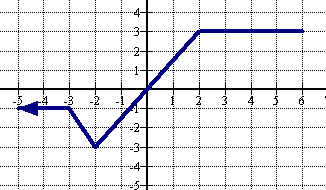 _______#What is the local minimum of the function?Answer: -4_______#  Solve x3 – 6x2 – 27x < 0What is the largest number x can be?Answer: 7/3_______# Evaluate: logx= 4Answer: -3_______# Find the remainder of x3 – 2x2 – 1 ÷ x +2.Answer: - ½ _______# What is the period of y = 3cos4π = 6